附件6平战转换标识牌清单序号功能房间标识牌安装说明1应急厕所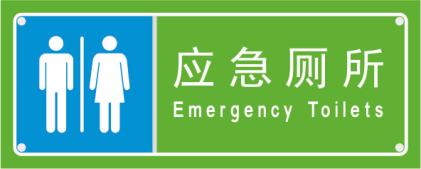 平时安装，应急厕所外墙面向人防区2应急供水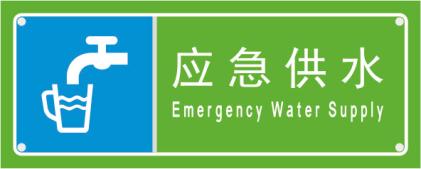 平时安装，应急供水外墙面向人防区3指挥组织区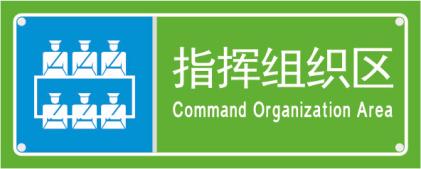 平时安装，指挥组织区外墙面向人防区4医疗救护区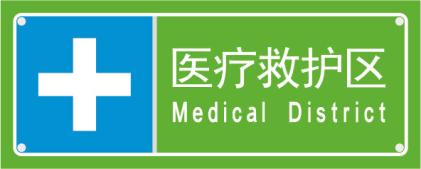 平时安装，医疗救护区外墙面向人防区5垃圾存放点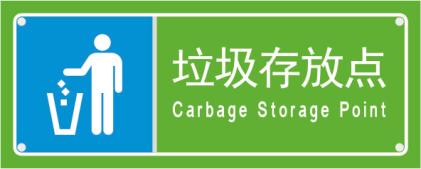 平时安装，垃圾存放点外墙面向人防区6防倒塌棚架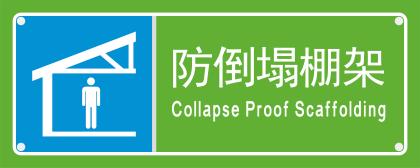 平时安装，在防倒塌出入口墙侧7临战封堵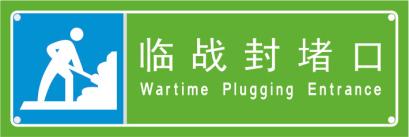 平时安装，临战封堵外墙面向人防区8拆除墙体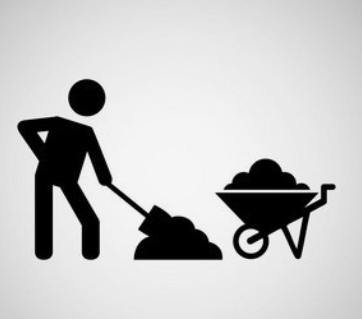 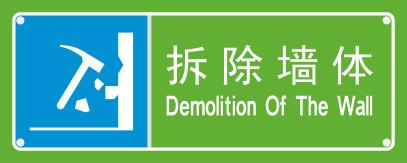 平时安装，指向转换位置9抗爆隔墙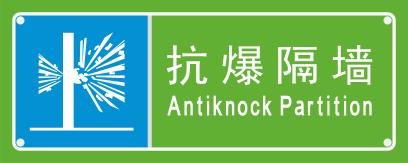 平时安装，指向转换位置不满足条件的，可根据实际情况安装不满足条件的，可根据实际情况安装不满足条件的，可根据实际情况安装不满足条件的，可根据实际情况安装